Year Three Spelling Patterns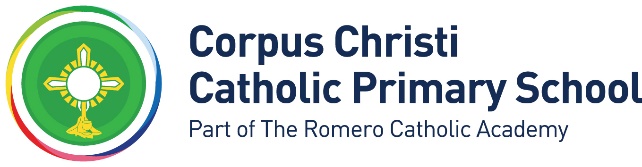 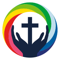 Key Stage One Pattern RevisionKey Stage One Pattern RevisionKey Stage One Pattern RevisionKey Stage One Pattern RevisionKey Stage One Pattern RevisionKey Stage One Pattern RevisionKey Stage One Pattern RevisionKey Stage One Pattern RevisionKey Stage One Pattern RevisionKey Stage One Pattern RevisionPhoneme focusPhoneme focusPatternPatternNational Curriculum National Curriculum National Curriculum Additional Additional High frequency sspp sspp addresspossesspossiblepressurebusinessappearoppositesupposeaddresspossesspossiblepressurebusinessappearoppositesupposeaddresspossesspossiblepressurebusinessappearoppositesupposeappointappointacrossththbreathearthstrengththoughthought throughbreathearthstrengththoughthought throughbreathearthstrengththoughthought throughtheseclotheseyeyhistorybusyearlybelievedecidehistorybusyearlybelievedecidehistorybusyearlybelievedecidemanybeganevenaia-eaaia-eaoccasionpotatoseparatestraightstrangeoccasionpotatoseparatestraightstrangeoccasionpotatoseparatestraightstrangenarratorplaceea eea ebelievebreathedecideenoughhealbelievebreathedecideenoughhealbelievebreathedecideenoughhealbegan pleasereallyigh i-eiigh i-eidecidearrivebicycledescribeexerciseguideheightdecidearrivebicycledescribeexerciseguideheightdecidearrivebicycledescribeexerciseguideheightknightknightfindPhoneme focusPhoneme focusPatternPatternNational CurriculumNational CurriculumNational CurriculumAdditionalAdditionalHigh frequencyo for o-e‘o’ soundo for o-e‘o’ soundnoticeoccasionpotatopossessoftenoppositepromisepossiblenoticeoccasionpotatopossessoftenoppositepromisepossiblenoticeoccasionpotatopossessoftenoppositepromisepossibleclothesuueuueactualparticularpeculiarpopularcontinueregularactualparticularpeculiarpopularcontinueregularactualparticularpeculiarpopularcontinueregularstatuearguevaluestatuearguevalueor auoreor auorecaughtforwardhistoryimportantnaughtytherefore ordinarycaughtforwardhistoryimportantnaughtytherefore ordinarycaughtforwardhistoryimportantnaughtytherefore ordinarynarratorbefore ararparticularguardheartpeculiarregularcalendarparticularguardheartpeculiarregularcalendarparticularguardheartpeculiarregularcalendardarkir ur erir ur erdifferentexercisecirclecenturypurposesurprisecertainperhapsdifferentexercisecirclecenturypurposesurprisecertainperhapsdifferentexercisecirclecenturypurposesurprisecertainperhapseveryonee iee iechiefthiefbelievedecideenougheffectchiefthiefbelievedecideenougheffectchiefthiefbelievedecideenougheffectfieldbelieffieldbeliefbeganPhoneme focusPhoneme focusPatternPatternNational CurriculumNational CurriculumNational CurriculumAdditionalAdditionalHigh frequencyunreunreunearthungroup unheardunlearnredo refreshreturnregrouprelearnunearthungroup unheardunlearnredo refreshreturnregrouprelearnunearthungroup unheardunlearnredo refreshreturnregrouprelearnggedgeggedgeimaginestrangeknowledgeimaginestrangeknowledgeimaginestrangeknowledgelarge bridgelarge bridgegiantage magicse cse cbicycle 	circledecideexercisecertain purposepromiseincreaseplease becausebicycle 	circledecideexercisecertain purposepromiseincreaseplease becausebicycle 	circledecideexercisecertain purposepromiseincreaseplease becauseleallealbicyclecirclepossiblematerialspecialactualbicyclecirclepossiblematerialspecialactualbicyclecirclepossiblematerialspecialactualpetalpetallittleanimalness (including after y)ness (including after y)naughtinessbusinessnaughtinessbusinessnaughtinessbusinesshappinesscleannesslonelinesskindnesshappinesscleannesslonelinesskindnessdarknessgreatnessed, ing, er and est to root words ending in yed, ing, er and est to root words ending in yhappier, happiestcriedearliernaughtiernaughtiestbusiesthappier, happiestcriedearliernaughtiernaughtiestbusiesthappier, happiestcriedearliernaughtiernaughtiestbusiestcryingworryingworriedcryingworryingworriedPhoneme focusPhoneme focusPatternPatternNational CurriculumNational CurriculumNational CurriculumAdditionalAdditionalHigh frequencyed, er, est and y to words ending in eed, er, est and y to words ending in eimaginedbreathed arrivedstrangerbelieverstrangest imaginedbreathed arrivedstrangerbelieverstrangest imaginedbreathed arrivedstrangerbelieverstrangest shinynoisylargestnicestshinynoisylargestnicestor aor aballtalkalwaysforwardhistoryimportantordinaryballtalkalwaysforwardhistoryimportantordinaryballtalkalwaysforwardhistoryimportantordinarysmallwateruouomotherbrothernothingMondaywomansupposemotherbrothernothingMondaywomansupposemotherbrothernothingMondaywomansupposenonelovenonelovebecausesuddenlyment fulment fulfruitfulenjoymentpaymenttreatmentheartful fruitfulenjoymentpaymenttreatmentheartful fruitfulenjoymentpaymenttreatmentheartful playfulwishfulplacementness less ness less heartlessfruitlessminutelessweightlessbusinessearlinessnaughtinessstrangenessheartlessfruitlessminutelessweightlessbusinessearlinessnaughtinessstrangenessheartlessfruitlessminutelessweightlessbusinessearlinessnaughtinessstrangenessContractionsContractionscan’tdidn’thasn’tcouldn’tit’s I’llcan’tdidn’thasn’tcouldn’tit’s I’llcan’tdidn’thasn’tcouldn’tit’s I’lldon’t I’mthat’sI’velet’she’sthere’swe’reYear 3 Spelling RulesYear 3 Spelling RulesYear 3 Spelling RulesYear 3 Spelling RulesYear 3 Spelling RulesYear 3 Spelling RulesYear 3 Spelling RulesYear 3 Spelling RulesYear 3 Spelling RulesYear 3 Spelling RulesYear 3 Spelling RulesYear 3 Spelling RulesPhoneme focusPhoneme focusPatternPatternNational Curriculum National Curriculum National Curriculum Additional Additional High frequency High frequency High frequency ingingIf the last syllable of a word is stressed and ends with one consonant letter which has just one vowel letter before it, the final consonant letter is doubled before any ending beginning with a vowel letter is added. The consonant letter is not doubled if the syllable is unstressedIf the last syllable of a word is stressed and ends with one consonant letter which has just one vowel letter before it, the final consonant letter is doubled before any ending beginning with a vowel letter is added. The consonant letter is not doubled if the syllable is unstressedcryingskippingdroppingwrappingcryingskippingdroppingwrappingstoppingshoutingrunning thinkingsleepinglookingstoppingshoutingrunning thinkingsleepinglookingstoppingshoutingrunning thinkingsleepinglookingededIf the last syllable of a word is stressed and ends with one consonant letter which has just one vowel letter before it, the final consonant letter is doubled before any ending beginning with a vowel letter is added. The consonant letter is not doubled if the syllable is unstressedIf the last syllable of a word is stressed and ends with one consonant letter which has just one vowel letter before it, the final consonant letter is doubled before any ending beginning with a vowel letter is added. The consonant letter is not doubled if the syllable is unstressedplannedsteppedgrabbedtrippedplannedsteppedgrabbedtrippedstoppedshoutedlaughedlivedjumpedlookedstoppedshoutedlaughedlivedjumpedlookedstoppedshoutedlaughedlivedjumpedlookedererIf the last syllable of a word is stressed and ends with one consonant letter which has just one vowel letter before it, the final consonant letter is doubled before any ending beginning with a vowel letter is added. The consonant letter is not doubled if the syllable is unstressedIf the last syllable of a word is stressed and ends with one consonant letter which has just one vowel letter before it, the final consonant letter is doubled before any ending beginning with a vowel letter is added. The consonant letter is not doubled if the syllable is unstressedflatterflatterbiggerhottersaddersmallerfasterharderdarkercolderbiggerhottersaddersmallerfasterharderdarkercolderbiggerhottersaddersmallerfasterharderdarkercolderenenIf the last syllable of a word is stressed and ends with one consonant letter which has just one vowel letter before it, the final consonant letter is doubled before any ending beginning with a vowel letter is added. The consonant letter is not doubled if the syllable is unstressedIf the last syllable of a word is stressed and ends with one consonant letter which has just one vowel letter before it, the final consonant letter is doubled before any ending beginning with a vowel letter is added. The consonant letter is not doubled if the syllable is unstressedbrightenfrightenshortendarkentightenhiddensaddenforgottenflattenbitten brightenfrightenshortendarkentightenhiddensaddenforgottenflattenbitten iyiyThe / / ɪ sound spelt y elsewhere than at the end of wordsThe / / ɪ sound spelt y elsewhere than at the end of wordsmythgymEgypt, pyramid, mysterybicycledifferentmythgymEgypt, pyramid, mysterybicycledifferentmythgymEgypt, pyramid, mysterybicycledifferentchildrensomethinginsidechildrensomethinginsidechildrensomethinginsidePhoneme focusPhoneme focusPatternPatternNational CurriculumNational CurriculumNational CurriculumAdditionalAdditionalHigh frequencyHigh frequencyHigh frequencydismisdismisLike un–, the prefixes dis– and mis– have negative meaningsLike un–, the prefixes dis– and mis– have negative meaningsdisappointdisagreedisobeydisappearmisleadmisspelldisappointdisagreedisobeydisappearmisleadmisspelldisappointdisagreedisobeydisappearmisleadmisspelldislikemistreat mishearmisplacedislikemistreat mishearmisplacesubintersupersubintersupersub– means ‘under’. Inter – means ‘between’ or ‘among’Super – means ‘above’sub– means ‘under’. Inter – means ‘between’ or ‘among’Super – means ‘above’submergeinteractinterchange supermarket, superstarsubmergeinteractinterchange supermarket, superstarsubmergeinteractinterchange supermarket, superstarsubtitlesubtotalinterlock supergluesuperfastsubtitlesubtotalinterlock supergluesuperfastanti & autoanti & autoanti– means ‘against’.auto– means ‘self’ or ‘own’anti– means ‘against’.auto– means ‘self’ or ‘own’antisepticanti-clockwise antisocialantisepticanti-clockwise antisocialautomaticautopilotautographautomaticautopilotautographautomaticautopilotautographlyincluding to ylyincluding to yThe suffix –ly is added to an adjective to form an adverb. The rules already learnt still apply. The suffix –ly starts with a consonant letter, so it is added straight on to most root wordsExceptions: (1) If the root word ends in –y with a consonant letter before it, the y is changed to i, but only if the root word has more than one syllable. happily, angrily The suffix –ly is added to an adjective to form an adverb. The rules already learnt still apply. The suffix –ly starts with a consonant letter, so it is added straight on to most root wordsExceptions: (1) If the root word ends in –y with a consonant letter before it, the y is changed to i, but only if the root word has more than one syllable. happily, angrily actuallycertainlydifferentlyfamouslyrecentlybusilyhappilyactuallycertainlydifferentlyfamouslyrecentlybusilyhappilyactuallycertainlydifferentlyfamouslyrecentlybusilyhappilyeasilylazilyluckilyeasilylazilyluckilysureturesuretureThe ending sounding like /ʒə/ is always spelt –sure.The ending sounding like /tʃə/ is often spelt –tureThe ending sounding like /ʒə/ is always spelt –sure.The ending sounding like /tʃə/ is often spelt –turepressuremeasuretreasureenclosure creaturefurniturepicturenatureadventurepressuremeasuretreasureenclosure creaturefurniturepicturenatureadventurepressuremeasuretreasureenclosure creaturefurniturepicturenatureadventureensureensurePhoneme focusPhoneme focusPatternPatternNational CurriculumNational CurriculumNational CurriculumAdditionalAdditionalHigh frequencyHigh frequencyHigh frequencytionsiontionsionIf the ending sounds like /ʒən/, it is spelt as –sion.If the ending sounds like /ʒən/, it is spelt as –sion.mentionquestionpositionstationfictionoccasion divisioninvasion confusion televisionmentionquestionpositionstationfictionoccasion divisioninvasion confusion televisionmentionquestionpositionstationfictionoccasion divisioninvasion confusion televisionousousSometimes the root word is obvious and the usual rules apply for adding suffixes beginning with vowel lettersSometimes the root word is obvious and the usual rules apply for adding suffixes beginning with vowel letterspoisonous dangerous mountainousfamousvariousenormousadventurouspoisonous dangerous mountainousfamousvariousenormousadventurouspoisonous dangerous mountainousfamousvariousenormousadventurousspossessionspossessionThe apostrophe is placed after the plural form of the word; –s is not added if the plural already ends in –s, but is added if the plural does not end in –s (i.e. is an irregular plural – e.g. children’s).The apostrophe is placed after the plural form of the word; –s is not added if the plural already ends in –s, but is added if the plural does not end in –s (i.e. is an irregular plural – e.g. children’s).girls’boys’ babies’ children’smen’smice’swomen’speople’sgirls’boys’ babies’ children’smen’smice’swomen’speople’sgirls’boys’ babies’ children’smen’smice’swomen’speople’sHomophones and near-homophonesHomophones and near-homophonesour/areaffect/ effectball/ bawlbrake/ breakgrate/ greathere/ hearmail/ malemain/ maneour/areaffect/ effectball/ bawlbrake/ breakgrate/ greathere/ hearmail/ malemain/ maneour/areaffect/ effectball/ bawlbrake/ breakgrate/ greathere/ hearmail/ malemain/ maneour/areaffect/ effectball/ bawlbrake/ breakgrate/ greathere/ hearmail/ malemain/ maneour/areaffect/ effectball/ bawlbrake/ breakgrate/ greathere/ hearmail/ malemain/ manePolysyllablic wordsPolysyllablic wordseveryone grandad something someone actually knowledge therefore continue importanteveryone grandad something someone actually knowledge therefore continue importanteveryone grandad something someone actually knowledge therefore continue importanteveryone grandad something someone actually knowledge therefore continue importanteveryone grandad something someone actually knowledge therefore continue importanteveryone grandad something someone actually knowledge therefore continue importanteveryone grandad something someone actually knowledge therefore continue importanteveryone grandad something someone actually knowledge therefore continue importanteveryone grandad something someone actually knowledge therefore continue importanteveryone grandad something someone actually knowledge therefore continue importantYear 3/ 4 words coveredactual actually address appear arrive believe bicycle breath breathe busy business calendar caught century certain circle continue decide describe different disappear early earth enough exercise famous forward fruit group guard guide heard heart height history imagine increase important knowledge learn material mention minute naughty notice occasion often opposite ordinary particular peculiar popular position possess possible potato pressure promise purpose question recent regular separate special straight strange strength suppose surprise therefore thought though  through various weight woman womenHigh frequency wordslittle into are children one big here some people find these began boy narrator small everyone our through baby stop every something garden fast thought door many laughed place hot suddenly mother across rabbit great hard really each friends its please even dark different grandad before girl clothes inside cold run parkYear 3/ 4 words FrequencyYear 3/ 4 words FrequencyYear 3/ 4 words FrequencyTwiceThree timesFour timesactualappearbreathecontinueearth enoughfamousforwardfruitimagineknowledgeoppositeordinaryparticular peculiar possesspotatopressurepromisepurposeregular supposethereforebusinesscertaincircledifferentexercise hearthistoryimportantoccasionpossiblebelievebicycledecidenaughtystrange